Начальнику ГАУ «Управление государственной экспертизы» Сакмаеву А.А.ул.Суворова, 156, г.ПензаНастоящим письмом администрация рабочего посёлка Шемышейка Шемышейского района Пензенской области согласовывает проектно-сметную документацию шифр ПД-805/1 (в том числе ведомость объемов работ, сводный сметный расчет) в отношении объекта капитального строительства: Благоустройство общественной территории «Парк» в р.п. Шемышейка Шемышейского района Пензенской области. Предполагаемая (предельная) сметная стоимость объекта составляет 10 500 000 рублей (десять миллионов пятьсот тысяч) рублей.   Глава администрации    р.п. Шемышейка                                                                                Иванов И.И.                                                                     М.П.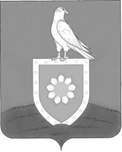 АДМИНИСТРАЦИЯ РАБОЧЕГО ПОСЕЛКА ШЕМЫШЕЙКА ШЕМЫШЕЙСКОГО РАЙОНА ПЕНЗЕНСКОЙ ОБЛАСТИАДМИНИСТРАЦИЯ РАБОЧЕГО ПОСЕЛКА ШЕМЫШЕЙКА ШЕМЫШЕЙСКОГО РАЙОНА ПЕНЗЕНСКОЙ ОБЛАСТИАДМИНИСТРАЦИЯ РАБОЧЕГО ПОСЕЛКА ШЕМЫШЕЙКА ШЕМЫШЕЙСКОГО РАЙОНА ПЕНЗЕНСКОЙ ОБЛАСТИот   25.08.2022 г.№1318